ОБЩЕРОССИЙСКИЙ ПРОФСОЮЗ ОБРАЗОВАНИЯНовочебоксарская городская организация профессионального союза работников народного образования и науки Российской Федерации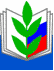 П У Б Л И Ч Н Ы Й  О Т Ч Е Т   2022 Г О Д УтвержденПостановлением Совета Новочебоксарской городской организации Общероссийского Профсоюза образования протокол № 11 от 02 марта 2023 годаОтчет о работе Новочебоксарской городской организациипрофессионального союза работников народного образования и науки Российской Федерации за 2022 год. Цели, задачи и принципы деятельности Новочебоксарской городской  организации общероссийского Профсоюза образования базируются на действующем законодательстве, соответствуют требованиям Устава профессионального союза работников народного образования и науки Российской Федерации, решениям VIII съезда Общероссийского Профсоюза образования, программе развития деятельности Профсоюза на 2021-2024 гг.  Об организации.        В составе  Новочебоксарской городской организации Общероссийского Профсоюза образования 48 первичных профсоюзных организаций, в которых работает 2788 человек, из них членов профсоюза – 1271 (45,6%), неработающих членов профсоюза – 19, общая численность членов профсоюза 1290 человек. В профсоюз принято в течение года 171 человек, выбыло по личному заявлению 41 человек. Целенаправленная, эффективная  работа по мотивации профсоюзного членства проводится в первичных профсоюзных организациях МБДОУ «Детский сад № 45 «Журавлики» - председатель Аргичева Е.Н., ППО МБДОУ «Детский сад № 4 «Аленушка» - председатель Каримкина Н.Г.,   МБДОУ «Детский сад № 5 «Цветик-семицветик» - председатель Иванова О.И., МБДОУ «Детский сад № 17 «Чебурашка» - председатель Шеверталова Л.А., МБДОУ «Детский сад № 47 «Радужный» - председатель Гордеева Л.Н., МБДОУ «Детский сад № 34 «Крепыш»- председатель Макарова Н.В., ППО МБДОУ «Центр развития ребенка   - детский сад №50 «Непоседа» - председатель Кириллова Н.П., ППО МБДОУ «Детский сад № 18 «Светлячок» - председатель Захарова В.Н. Охват профсоюзным членством в этих организациях от 70 до 100%. Нельзя не отметить положительную динамику в СОШ № 4.17,СкОШ, ДОУ № 2,4,12,27,34,49,50. Большая работа по приему в члены профсоюза проведена в Новочебоксарском кадетском лицее, СкОШ, ДОУ № 2,11,17,27,45,47,49,50,52.Вместе с тем, по сравнению с 2021 годом  снижение профсоюзного членства допустили СОШ № 13  - 12 человек, СОШ № 3 – 5 человек, лицей № 18 – 4 человека, ДОУ № 7 – 3 человека, ДОУ № 40 – 5 человек. Девять  организаций относятся к категории малочисленных профсоюзных организаций: СОШ № 2, 3, 8, 13,14,16. ВСОШ, гимназия № 6, ДОУ № 16,38. Среди педагогических работников членов профсоюза 838 человек (53,1%), среди молодежи- 199 (57,5%), прочий персонал – 430 (36%), при этом в СОШ из 310 работающих прочего персонала лишь 44 члена профсоюза (14,2%), в доп. образовании - 11 (34,4%), в ДОУ из 864 работников  375 (43,4 %). Между тем этой категории работников профсоюз уделяет особое внимание по предоставлению им дополнительных льгот и гарантий, поэтапного увеличения МРОТ.    Выборным органам городской и первичных профсоюзных организаций  необходимо проводить целенаправленную работу по укреплению единства и повышению эффективности деятельности профсоюзной организации;проводить последовательную работу по сохранению и мотивации профсоюзного членства и вовлечению  в ряды Профсоюза работников образования;- первичным профсоюзным организациям с низким охватом  добиваться профсоюзного членства на уровне не ниже 50%:- уделить особое внимание вовлечению в профсоюзные ряды  непедагогических работников.Социальное партнерство. Председатель Новочебоксарской городской  организации Общероссийского Профсоюза образования является председателем координационного Совета г. Новочебоксарска, членом городской трехсторонней комиссии по регулированию социально-трудовых отношений, отраслевой аттестационной комиссии, участвует в работе Совета отдела образования, в приемке образовательных организаций к новому учебному году, в качестве члена большого жюри при проведении профессиональных конкурсов и др. По инициативе Профсоюза проводятся взаимные консультации, круглые столы  по вопросам обеспечения гарантий социально-трудовых прав работников образовательных учреждений, оплаты труда, охраны труда и другим социально значимым вопросам. Налажено взаимодействие с депутатами Новочебоксарского городского собрания, депутатами Государственного Совета. В сентябре 2022 года проведен круглый стол с участием депутата государственного Совета Чувашской Республики Ольги Петровой, депутатов Новочебоксарского городского собрания депутатов, начальника  Отдела образования Светланы Родионовой. где обсуждались вопросы повышения ставок и окладов, поддержки молодых педагогов. На встрече с депутатом Государственной Думы Российской Федерации Анатолием Аксаковым  председателем Новочебоксарской организации был поднят вопрос финансирования образовательных организаций в части формирования фондов оплаты труда и равномерного распределения средств бюджета на оплату труда. Совместными усилиями Чувашской республиканской организации Общероссийского Профсоюза образования и Министерства образования и молодежной политики ЧР удалось добиться повышения ставок и окладов с 01.10.2022 года на 50%.  Ведется работа по подготовке территориального отраслевого соглашения по регулированию социально-трудовых отношений.Основным инструментом социального партнерства между работодателем и первичной профсоюзной организацией является коллективный договор, который регулирует вопросы условий труда, организации отдыха, предоставления льгот и гарантий работникам общеобразовательного учреждения. Во всех первичных профсоюзных организациях имеются коллективные договоры. В помощь администрации и профсоюзным комитетам образовательных организаций были направлены макеты коллективных договоров для общеобразовательных и дошкольных учреждений, разработанные центральным советом профсоюза. На стадии подготовки коллективных договоров городская организация проводит консультации, экспертизу проектов коллективных договоров, выносит предложения и замечания, которые, как правило, учитываются.В 2022 году заключено 13 коллективных договоров, в 7 организациях срок действия коллективного договора продлен, в 27 организациях действовали ранее принятые коллективные договоры. КД проходят уведомительную регистрацию в администрации г. Новочебоксарска.  Профсоюзные комитеты осуществляют контроль за выполнением коллективных договоров, выходят с ходатайством о предоставлении льгот членам профсоюза. Новочебоксарская городская организация Общероссийского Профсоюза образования осуществляет общественный контроль по вопросам оплаты труда, обеспечению работников спецодеждой и другими средств индивидуальной защиты, выплатой компенсаций работникам, занятым во вредных условиях труда, содействует проведению специальной оценки условий труда, оценки профессиональных рисков, обучению по охране труда, осуществляет мониторинг выделения средств на мероприятия по охране труда, медицинские осмотры работников. Открытым остается вопрос о выделении средств на прохождение психиатрического освидетельствования.  Благодаря республиканскому отраслевому соглашению, педагогические работники пользуются правом применения  особых форм аттестации, сохранения заработной платы по действовавшей категории в случае длительного заболевания и нахождения в отпуске по уходу за ребенком. На сегодняшний день основными задачами Новочебоксарской городской организации Общероссийского Профсоюза образования  во взаимодействии с социальными партнерами являются:- вывести отношения с администрацией города Новочебоксарска, отделом образования, работодателями на новый качественный уровень;- подготовка и подписание территориального отраслевого соглашения на 2023-2026 г.г.;- проведение совместных мониторингов уровня заработной платы работников образования, объема выполняемой педагогической нагрузки и оплаты труда сверх установленной нормы труда и нормы рабочего времени, при совмещении профессий и должностей.- добиваться оплаты командировочных расходов при направлении работников в служебные командировки и на курсы повышения квалификации;- в условиях повышения размера МРОТ в целях соблюдения социально-трудовых прав работников проанализировать порядок оплаты труда за совмещение  профессий, расширение зоны обслуживания  и выполнение работы сверх установленной нормы рабочего времени.-разработать совместно с администрацией  меры социальной поддержки молодых педагогов.II. ОРГАНИЗАЦИОННО-УСТАВНАЯ ДЕЯТЕЛЬНОСТЬ.           Новочебоксарская городская  организация Общероссийского Профсоюза образования строила свою работу на основании утвержденного Постановлением президиума плана работы на календарный год.         За отчетный период проведено 3 заседания Совета, 8 заседаний Президиума 2 обучающих семинара для председателей ППО.Были обсуждены итоги правозащитной работы за 2021 год, итоги работы по  защите прав членов профсоюза на безопасные условия труда, о состоянии информационной работы, о коллективных договорах, соглашениях по охране труда  и их выполнении. Рассматривались итоги работы по мотивации профсоюзного членства, тематических проверок, вопросы  санаторного лечения и отдыха членов профсоюза, об  участии во всероссийских и республиканских акциях, конкурсах профессионального мастерства, спортивных соревнованиях. Особое внимание уделялось работе  с советом молодых педагогов.Профсоюзная организация уделяет большое внимание укреплению здоровья членов профсоюза. Продолжается сотрудничество с санаториями республики. В здравницах Чувашии и за ее пределами  в 2022 году поправили здоровье 22 члена профсоюза, из них по путевкам 14 человека, по курсовкам 8. На эти цели было выделено из бюджета Новочебоксарской организации  23000 рублей, из бюджета республиканской организации 16000 рублей. Благодаря договору о сотрудничестве с гостевым домом «Рафаэль», члены профсоюза и члены их семей имеют возможность отдыхать на побережье Черного моря (г.Сочи). В 2022 году воспользовались этой возможностью и поправили свое здоровье на льготных условиях  78  человек, в том числе 13 детей. В первичных профсоюзных организациях проводятся дни здоровья для сотрудников. Члены профсоюза активно участвуют в спортивных мероприятиях, проводимых в рамках городской спартакиады работников образования, а также во всероссийских соревнованиях «Лыжня здоровья»,  «Кросс наций», «Российский азимут». Все первичные организации активно подключились к движению «Профсоюз-территория здоровья» и приняли активное участие во  всероссийском месячнике  «Подзарядка для всех».В республиканской спартакиаде работников образования команды от нашей городской организации профсоюза достойно выступили, заняв первое общекомандное место в соревнованиях по плаванию и в межреспубликанском туристском слете работников образования, 3 место в соревнованиях по легкой атлетике. В личном первенстве многие спортсмены заняли призовые места.Новочебоксарская организация профсоюза образования активно использует инновационные формы социальной поддержки членов профсоюза. В 2022 году продолжено успешное сотрудничество с кредитно-потребительским кооперативом «Учительский».  9 членов профсоюза    оформили займы на общую сумму 1579000  рублей.  Возможностью получить беспроцентную ссуду через городскую организацию  профсоюза воспользовались 17   членов профсоюза на общую сумму 83000 рублей.  Через личный кабинет негосударственного пенсионного фонда «Достойное будущее» члены профсоюза имеют возможность оперативно  оформить документы на получение накопительной пенсии.  .  Правозащитная  работа Новочебоксарской организации профсоюза образования  проводится в соответствии с планом работы городской организации и планом работы внештатного правового инспектора труда на календарный год. Правозащитная работа осуществляется по следующим направлениям: - осуществление контроля за соблюдением трудового законодательства;- экспертиза нормативно -  правовых актов, содержащих нормы трудового права;- информационно – методическая работа по правовым вопросам;- оказание консультационной помощи по вопросам трудового и пенсионного законодательства; - представительство интересов членов профсоюза в суде;-проведение школы правовой грамотности для руководителей и председателей ППО.В отчетном периоде проводилась экспертиза проектов коллективных договоров, положений о выплатах стимулирующего характера и критериях эффективности, иных локальных актов образовательных организаций, проводилась консультационная работа  по вопросам сокращения финансирования образовательных организаций на оплату труда и, как следствие, оптимизация  численности штата, предоставления очередного отпуска работающим по совместительству, о порядке отстранения от работы работников, не прошедших вакцинацию, о выплатах руководителям надбавки  за организацию дополнительных образовательных услуги др. Проведены обучающие семинары с руководителями и председателями ППО об изменениях в трудовом законодательстве, о порядке согласования локальных актов, о предоставлении дополнительного отпуска педагогическим работникам, работающим с детьми с ОВЗ. В адрес ППО были направлены макеты коллективных договоров, а также оперативно направлялись «Правовые новости». Все новое в трудовом законодательстве размещалось на сайте Новочебоксарской организации профсоюза образования. За отчетный период проведена республиканская тематическая проверка по теме «Соблюдение права педагогических работников дошкольных образовательных организаций, работающих с детьми ОВЗ, на удлиненный оплачиваемый отпуск в количестве 56 календарных дней» в 6 дошкольных учреждениях города. В специализированных дошкольных учреждениях и группах работающим с детьми с ОВЗ предоставляются все виды гарантий: доплаты, сокращенное рабочее время, удлиненный отпуск. В ДОУ, в которых не созданы спецгруппы, удлиненный оплачиваемый отпуск в 2022  году не предоставлялся. В адрес работодателей направлено 6 представлений на устранение выявленных нарушений трудового законодательства и иных нормативных актов. Рекомендовано предусмотреть в графике отпусков на 2023 год удлиненный отпуск продолжительностью 56 календарных дней педагогам, работающим с детьми с ОВЗ.Проведены проверки по обращению членов профсоюза на предмет соблюдения трудового законодательства при вынесении дисциплинарного взыскания, при привлечении работника к работе, не предусмотренной трудовым договором, без дополнительной оплаты,  правильности начисления заработной платы и соблюдения нормы труда.	Новочебоксарской организации профсоюза образования   подготовлено 7 исковых заявлений в суд по вопросам досрочного назначения трудовой пенсии по старости за педагогический стаж.   С  участием  представителя профсоюза  состоялось 3 заседаний суда первой инстанции. Требования работников к пенсионному фонду были удовлетворены полностью или частично. Отсужено 22 года, 7 месяцев 24 дня, исключенных пенсионным фондом из специального стажа педагогических работников. Экономическая эффективность за отчетный период составила 2617839 рублей. На личном приеме принято 71  член профсоюза, всем оказана консультационная и иная помощь. Охрана туда и улучшение условий труда.Внештатный технический инспектор труда и 53 уполномоченных (доверенных) лиц по охране труда, избранных в первичных профорганизациях, осуществляли профсоюзный контроль за состоянием охраны труда в учреждениях образования. В каждом образовательном учреждении созданы на паритетной основе комиссии по охране труда, в состав которых входят представители профсоюзных комитетов, уполномоченные по охране труда.  В рамках реализации социального партнерства в области охраны труда во всех первичных профсоюзных организациях на 2022год были заключены Соглашения по охране труда, действовали коллективные договоры. Новочебоксарская организация профсоюза образования уделяет особое внимание выполнению раздела «Охрана труда» Коллективных договоров и  реализации Соглашений по охране труда. В 2022 году на  мероприятия по охране труда было выделено за счет средств бюджета и внебюджетных источников 11781950  рублей, т.е. были существенно улучшены условия труда работающих, в том числе за счет возврата 20% страховых взносов из ФСС 15181 рубль 80 копеек (ДОУ № 27).   На 244 рабочих местах была проведена СОУТ, на что было потрачено  99442 рубля. В 17 организациях была проведена оценка профрисков, на сумму 207360 рублей. На медицинские осмотры работников  направлено 3924093 рублей.В соответствии с поставленными задачами и планом работы ВТИТ на 2022 г. было проведено 8 проверок на предмет соблюдения требований охраны труда. Выявлено 32 нарушения, выдано 7 представлений. Силами уполномоченных по охране труда проведено 812 проверок, в ходе которых выявлено 802 нарушения требований охраны труда и техники безопасности, в адрес руководителей направлено 353 представления на устранение выявленных нарушений. В рамках месячника по охране труда в образовательных организациях прошли мероприятия, посвященные всемирному дню охраны труда  под девизом «Культура безопасности труда, как ключевой элемент корпоративной культуры». Руководители детских садов принял участие в республиканском семинаре –совещании, на котором были рассмотрены актуальные вопросы в области охраны труда:  «Изменения в законодательстве в области охраны труда, вступившие в силу с 1 марта 2022г.»,  «Профилактическая модель управления охраной труда», «Управление рисками» и др.В связи с изменениями  законодательства в области охраны труда было проведено 2 обучающих семинара для руководителей образовательных организаций, специалистов по охране труда, председателей ППО с привлечением специалистов Чувашской республиканской организации Общероссийского Профсоюза образования, Центра охраны труда Чувашрессовпрофа. В 2022 г. в образовательных учреждениях г. Новочебоксарска несчастных случаев на производстве не зарегистрировано.К сожалению, имеются случаи  детского травматизма при проведении учебно-воспитательного процесса, следовательно, есть над чем работать и комиссиям по охране труда, и уполномоченным. Необходимо добиваться эффективности системы управления охраной труда, четкой  организации трехступенчатого контроля за охраной труда. Информированность членов профсоюза о результатах работы профсоюзной организации является необходимым условием эффективности ее деятельности. Ведь отсутствие достаточной информации создает впечатление о бездеятельности. Главная наша задача – обеспечение оперативного информирования работников о деятельности организации, о том, чем живет профсоюз, что он делает для того, чтобы эффективно выполнять свою главную, защитную функцию.  	Одним из основных элементов формирования единой информационной системы профсоюзной организации является профсоюзный сайт, как наиболее современное и действенное средство информации. В течение 2022 года на сайте размещено 96 новостей. Имеются баннеры «В помощь председателю ППО», «Санаторное лечение», «Спартакиада», «Социальный диалог» и другие. Сайт достаточно популярен среди членов профсоюза. В 2022 году зарегистрировано 4035 просмотров, 1450 посетителей.По электронной почте в адрес образовательных организаций, председателям ППО, профсоюзному активу направляется полезная, нужная информация, в том числе с пометкой «В профсоюзный уголок». В целях оперативного обмена информацией с профактивом  на платформе telegram созданы группы «президиум», «профсоюз НЧК», «СМП Новочебоксарск»Встречи с коллективами, участие в совещаниях руководителей образовательных организаций позволяет также оперативно доводить информацию о работе профсоюза в целом. Участие председателя в работе различных комиссий на уровне города также повышает статус профсоюзной организации. Важной частью информационной работы для создания положительного имиджа профсоюзной организации  города является проведение совместных мероприятий с социальными партнерами – профессиональные конкурсы, праздничные мероприятия. Новочебоксарская организация профсоюза образования активно участвует в проведении конкурсов профессионального мастерства «Учитель года», «Воспитатель года», «Самый классный классный» и др. По итогам муниципального этапа конкурсов Президиумом Новочебоксарской организации Профсоюза образования учреждена номинация «Общественное признание» и победители в этой номинации награждаются Почетной грамотой городской организации Профсоюза и денежной премией. В 2022 году победителями в номинации «Общественное признание» стали лауреаты городских профессиональных конкурсов педагогического мастерства «Учитель года» Дарья Киселева - учитель математики и информатики МБОУ «СОШ № 3»  и «Воспитатель года» - учитель-логопед МБДОУ «Детский сад № 4 «Аленушка» Вера Павлова.Во всех первичных профсоюзных организациях имеются профсоюзные уголки, большинство организаций имеют странички на сайтах организаций, но, к сожалению, информация на них обновляется не всегда оперативно и своевременно.Все первичные профсоюзные организации подписаны на газету «Время», 20 организаций получали газету «Мой профсоюз», Новочебоксарская городская организация подписана на газету «Солидарность».В Новочебоксарской городской организации Общероссийского Профсоюза образования уделяется самое пристальное внимание работе с молодыми педагогами. Сегодня из 346 молодых педагогов 199  являются членами Профсоюза (57,5%). Создан    Совет молодых педагогов города, который   возглавляет     Кочеткова Ольга Владимировна, воспитатель МБДОУ «Детский сад  № 7 «Березка».  Курирует работу Совета  член президиума Новочебоксарской городской организации Общероссийского Профсоюза образования  Никина Марина Анатольевна. Советом молодых педагогов были  реализованы различные проекты, направленные на повышение уровня профессиональной, методической и правовой культуры молодых педагогов, выявление и решение социально-экономических проблем молодых педагогов, их участие в профессиональном конкурсе «Педагогический дебют» и других.  Благодаря выстроенной системе наставничества молодые педагоги успешно участвуют  в профессиональных конкурсах и на  достаточно высоком уровне проводят уроки и внеклассные мероприятия. Совместно с Отделом образования, Центром мониторинга образования по инициативе Новочебоксарской городской  организации профсоюза проводится школа молодого педагога «Вверх по ступеням мастерства», на занятиях  которой молодые педагоги знакомятся с опытом работы победителей различных профессиональных конкурсов, проходят тренинги, посещают  мастер-классы. Бесспорно, это огромная поддержка в профессиональном становлении молодых педагогов.Мерой социальной поддержки молодых специалистов является  ежемесячная 50%  надбавка к должностному окладу в течение первых трех лет работы. В 2022 году такую надбавку получали 140 молодых педагогов. Положением об оплате труда педагогическим работникам, являющимся молодыми специалистами, предусмотрено единовременное денежное пособие в размере 10 окладов. Финансовая работа        Профсоюз, как и все экономические субъекты, действует на основании Федерального закона «О бухгалтерском учете» №402-ФЗ, и на основании утвержденной Учетной политики организации. Ключевой целью финансовой политики Новочебоксарской организации профсоюза образования является  повышение эффективности использования  денежных средств.  Расходование финансовых средств осуществлялось на цели, связанные с уставной деятельностью организации и предоставление членам профсоюза мер социальных поддержки согласно смете доходов и расходов, Новочебоксарской городской  организации Общероссийского Профсоюза образования на 2022 год. В расходной части профсоюзного бюджета наибольшие расходы складываются по статьям культурно-массовые мероприятия, спортивные мероприятия, информационно-пропагандистская работа, оказание  материальной помощи, организационно-хозяйственные расходы. Задачи организации на 2023 годВ Год педагога и наставника создать в городе Совет наставников и обеспечить его взаимодействие с Советом молодых педагогов.В рамках реализации Программы развития деятельности Профсоюза на2021-2024 годы, повысить эффективность деятельности выборных профсоюзных органов всех уровней по реализации уставных задач, укреплению профсоюзной организации, увеличению численности членов профсоюза, оказанию практической помощи членам профсоюза. В целях развития кадрового потенциала, повышения престижности
и привлекательности педагогической профессии добиваться исполнения Единых рекомендаций по оплате труда на 2023 год, взаимодействуя по этим вопросам с депутатами городского собрания и Государственного Совета Чувашской Республики. При уточнении бюджета Чувашской Республики добиваться выделения дополнительных средств на повышение МРОТ, на единовременные выплаты молодым специалистам. Перед органами государственной, республиканской  власти необходимо  ставить вопрос о недопустимости перегрузки учителей, исполнения Указа Президента Российской Федерации в части оплаты труда за установленный приказом Министерства образования и науки Российской Федерации от 22 декабря 2014 г. No 1601 объем педагогической нагрузки. На муниципальном уровне разработать меры социальной поддержки молодых педагогов.   Одним из приоритетных направлений в работе для всех первичных профсоюзных организаций должна стать информационная работа, участие в конкурсах и проектах, проводимых Новочебоксарской  городской, Чувашской республиканской организациями и Общероссийским Профсоюзом образования. 